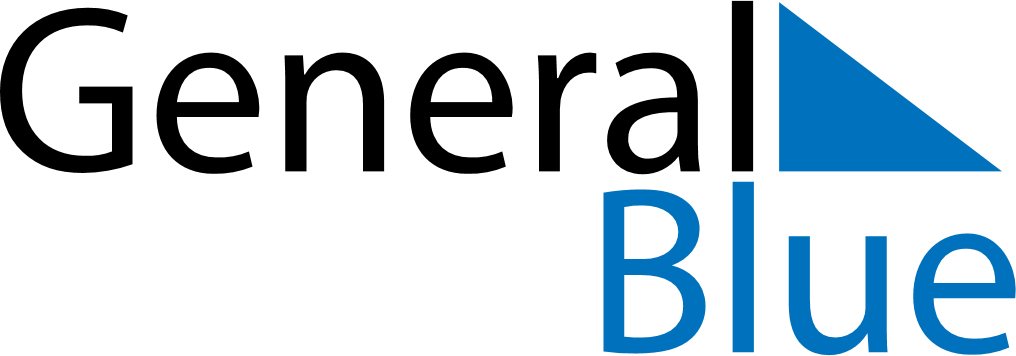 January 2030January 2030January 2030South SudanSouth SudanMONTUEWEDTHUFRISATSUN123456New Year’s Day78910111213Peace Agreement Day141516171819202122232425262728293031